    ОБ УСТАНОВЛЕНИИ ЗЕМЕЛЬНОГО НАЛОГА НА ТЕРРИТОРИИ СЕЛЬСКОГО ПОСЕЛЕНИЯ ИБРАГИМОВСКИЙ  СЕЛЬСОВЕТ МУНИЦИПАЛЬНОГО РАЙОНА ЧИШМИНСКИЙ РАЙОН РЕСПУБЛИКИ БАШКОРТОСТАНВ соответствии с Федеральным законом от 6 октября 2003 года № 131-ФЗ 
«Об общих принципах организации местного самоуправления в Российской Федерации», главой 31 Налогового кодекса Российской Федерации, распоряжением Главы Республики Башкортостан от 1 апреля 2020 года № РГ – 119 «О первоочередных мерах по повышению устойчивости экономики Республики Башкортостан  с учетом внешних факторов, в том числе связанных с распространением новой коронавирусной инфекции», руководствуясь статьей 3 Устава сельского поселения  Ибрагимовский сельсовет муниципального района Чишминский район Республики Башкортостан представительный орган муниципального образования Совет сельского поселения Ибрагимовский сельсовет муниципального района Чишминский район Республики Башкортостан,РЕШИЛ:1. Ввести земельный налог на территории сельского поселения Ибрагимовский сельсовет муниципального района Чишминский район Республики Башкортостан	Налогоплательщики, объект налогообложения, налоговая база, налоговый период, отчетный период, порядок исчисления и уплаты и другие элементы налогообложения определяются главой 31 Налогового кодекса Российской Федерации (далее – Кодекс).Настоящим решением в соответствии с Кодексом определяются ставки земельного налога (далее – налог), порядок уплаты налога, авансовых платежей по налогу, налоговые льготы, основания и порядок их применения, включая установление величины налогового вычета для отдельных категорий налогоплательщиков.2. Установить налоговые ставки в следующих размерах:2.1. в соответствии с подпунктом 1 пункта 1 ст.394 Налогового кодекса Российской Федерации:0,3 процента от кадастровой стоимости земельного участка 
в отношении земельных участков:отнесенных к землям сельскохозяйственного назначения или 
к землям в составе зон сельскохозяйственного использования в населенных пунктах и используемых для сельскохозяйственного производства;занятых жилищным фондом и объектами инженерной инфраструктуры жилищно-коммунального комплекса (за исключением доли в праве на земельный участок, приходящейся на объект, не относящийся к жилищному фонду и к объектам инженерной инфраструктуры жилищно-коммунального комплекса) или приобретенных (предоставленных) для жилищного строительства (за исключением земельных участков, приобретенных (предоставленных) для индивидуального жилищного строительства, используемых в предпринимательской деятельности);не используемых в предпринимательской деятельности, приобретенных (предоставленных) для ведения личного подсобного хозяйства, садоводства или огородничества, а также земельных участков общего назначения, предусмотренных Федеральным законом от 29.07.2017 № 217-ФЗ «О ведении гражданами садоводства и огородничества для собственных нужд и о внесении изменений в отдельные законодательные акты Российской Федерации»;ограниченных в обороте в соответствии с законодательством Российской Федерации, предоставленных для обеспечения обороны, безопасности 
и таможенных нужд;2.2. в соответствии с подпунктом 2 пункта 1 ст.394 Налогового кодекса Российской Федерации:1,5 процента от кадастровой стоимости земельного участка 
в отношении прочих земельных участков.3. Установить по земельному налогу следующие налоговые льготы:3.1. освободить от уплаты земельного налога следующие категории налогоплательщиков:а) участников Великой Отечественной войны;б) ветеранов боевых действий.3.2. налоговая база уменьшается в размере 50% от кадастровой стоимости земельного участка, находящегося в собственности, постоянном (бессрочном) пользовании или пожизненном наследуемом владении в отношении физических лиц (в том числе усыновители, опекуны, попечители), имеющих трех и более несовершеннолетних детей.4. Установить следующие основания и порядок применения налоговых льгот, предусмотренных пунктом 3 настоящего решения:4.1. налоговые льготы, не распространяются на земельные участки (часть, доли земельных участков), сдаваемые в аренду;4.2. налоговая льгота предоставляется в отношении одного земельного участка, не используемого в предпринимательской деятельности, по выбору налогоплательщика;4.3. документы, подтверждающие право налогоплательщиков 
на налоговую льготу (налоговый вычет) установлены в Перечне в соответствии с приложением  к настоящему решению.5. Установить следующий порядок уплаты земельного налога 
и авансовых платежей по земельному налогу:5.1. для налогоплательщиков – организаций отчетные периоды, которыми признаются первый квартал, второй квартал и третий квартал календарного года;5.2. налогоплательщики – организации уплачивают авансовые платежи по земельному налогу не позднее последнего числа месяца, следующего за истекшим отчетным периодом;5.3. налогоплательщиками – организациями уплачивается налог по итогам налогового периода не позднее 1 февраля года, следующего за истекшим отчетным периодом;5.4. не уплачивают авансовые платежи по налогу в течение 2020 года организации, отнесенные в соответствии с законодательством Российской Федерации к субъектам малого и среднего предпринимательства, основный вид экономической деятельности которых, в соответствии с кодом (кодами) Общероссийского классификатора видов экономической деятельности, содержащимся в Едином государственном реестре юридических лиц по состоянию на 01 марта 2020 года, является: в отношении земельных участков, используемого для осуществления видов деятельности, указанных в настоящем пункте».        6.  Признать утратившим силу решение Совета сельского поселения Ибрагимовский сельсовет муниципального района Чишминский район Республики Башкортостан от «26 »  сентября . № 29 «Об установлении земельного налога на территории  сельского поселения Ибрагимовский сельсовет муниципального района Чишминский  район Республики Башкортостан»»  с последующими изменениями и дополнениями.7. Пункт 5 настоящего Решения утрачивает силу с 1 января 2021 года (на основании Федерального закона от 29.09.2019 № 325-ФЗ «О внесении изменений в части первую и вторую Налогового кодекса Российской Федерации»).8. Настоящее решение вступает в силу со дня его официального опубликования и распространяется на правоотношения, возникшие с 1 января 2020 года.9. Настоящее решение подлежит официальному опубликованию на информационном стенде в администрации сельского поселения Ибрагимовский сельсовет муниципального района Чишминский  район Республики Башкортостан по адресу: Республики Башкортостан, Чишминский  район, с.Бикеево, ул.Молодежная, 5и на официальном сайте Администрации сельского поселения Ибрагимовский сельсовет муниципального района Чишминский район Республики Башкортостан http:ибрагимово.рф до  20 апреля  2020 года.Глава сельского поселенияИбрагимовский сельсоветмуниципального районаЧишминский районРеспублики Башкортостан                                                     И.Д.СултановПриложение к решению Совета сельского поселенияИбрагимовский сельсовет муниципального района Чишминский район Республики Башкортостан от 14 апреля 2020 г.«Об установлении земельного налога на территориисельского поселения Ибрагимовский сельсовет муниципального района Чишминский район  Республики БашкортостанПереченьдокументов, подтверждающих право налогоплательщика на налоговую льготуБашКортостан РеспубликаҺыШишмӘ районыМУНИЦИПАЛЬ РАйОНЫныҢИБРАҺИМ ауыл советыауыл биЛӘмӘҺе СОВЕТЫ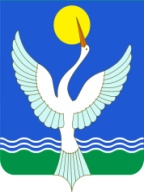 СОВЕТ СЕЛЬСКОГО ПОСЕЛЕНИЯ иБРАГИМОВСКИЙ сельсоветМУНИЦИПАЛЬНОГО РАЙОНАЧишминскИЙ районРеспубликИ БашкортостанКАРАР«14»  апрель  2020 й.№  12РЕШЕНИЕ «14» апреля .Код ОКВЭДНаименование вида экономической деятельности32.99.8Производство изделий народных художественных промыслов55Деятельность по предоставлению мест для временного проживания56.1Деятельность ресторанов и услуги по доставке продуктов питания56.2Деятельность предприятий общественного питания по обслуживанию торжественных мероприятий и прочим видам организации питания59.14Деятельность в области демонстрации кинофильмов79Деятельность туристических агентств и прочих организаций, предоставляющих услуги в сфере туризма82.3Деятельность по организации конференций и выставок85.4188.91Образование дополнительное детей и взрослыхПредоставление услуг по дневному уходу за детьми90Деятельность творческая, деятельность в области искусства и организации развлечений9396.0486.90.4Деятельность в области спорта, отдыха и развлеченийДеятельность физкультурно-оздоровительнаяДеятельность санаторно-курортных организаций95Ремонт компьютеров, предметов личного потребления и хозяйственно-бытового назначения96.01Стирка и химическая чистка текстильных и меховых изделий96.02Предоставление услуг парикмахерскими и салонами красоты №п/пКатегория налогоплательщика Документ, подтверждающий право на льготу1.Участники Великой Отечественной войныУдостоверение участника Великой Отечественной войны2.Ветераны боевых действийУдостоверение ветерана боевых действий3.Физические лица (в том числе усыновители, опекуны, попечители), имеющих трех и более несовершеннолетних детейЗаявление физического лица (в том числе усыновители, опекуны, попечители), имеющего трех и более несовершеннолетних детей;Свидетельство о рождении несовершеннолетних детей;Справка о составе семьи